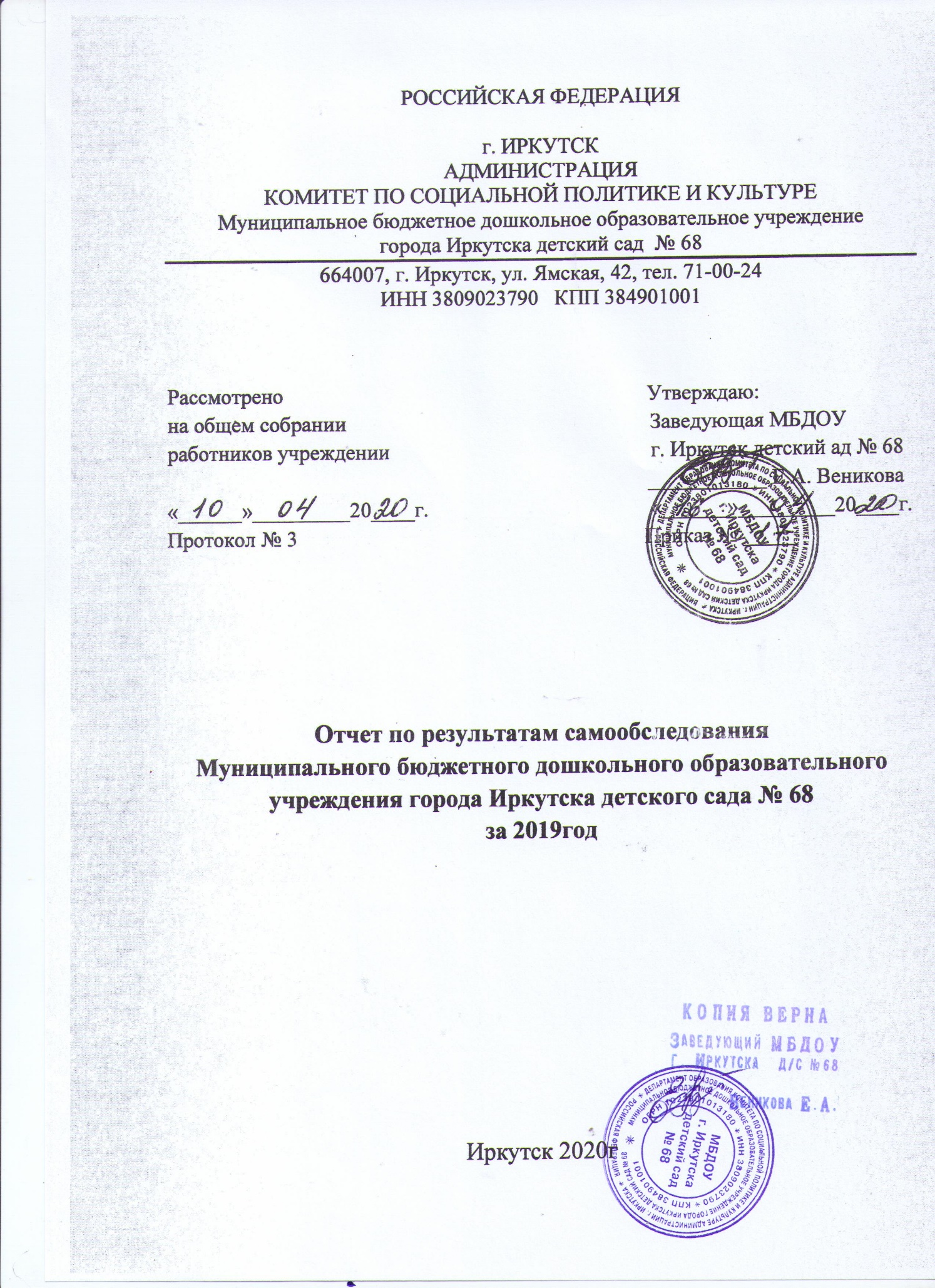 СодержаниеI. Аналитическая часть1. Общие сведения о дошкольной образовательной организации1.1. Общие сведения, характеристика дошкольной образовательной организации.1.2. Организационно-правовое обеспечение деятельности образовательного учреждения.2. Система управления дошкольной образовательной организацией.3. Организация образовательной деятельности.3.1. Результаты и содержание образовательной деятельности.3.2. Характеристика дополнительных образовательных услуг.3.3. Коррекционное -  развивающая работа.4. Кадровое обеспечение.4.1. Квалификация педагогических кадров4.2. Сведения о повышении квалификации педагогических кадров.4.3. Участие педагогов в конкурсах, конференциях5. Учебно-методическое, библиотечно-информационное обеспечение.6. Материально-техническая база и финансовое обеспечение дошкольной образовательной организации.II. Показатели деятельности ДОУ, подлежащей самообследованию.Показателями деятельности дошкольной образовательной организации, подлежащей самообследованию, утвержденные приказом Минобранауки России от 10.12.2013 г. № 1324     Настоящий отчет подготовлен по результатам проведения самообследования, согласно требованиям федерального законодательства, которое обязывает образовательные организации ежегодно осуществлять процедуру самообследования и размещать соответствующий отчет на сайте организации (статья 28 Федерального закона РФ от 29.12.2012 №273-ФЗ «Об образовании в Российской Федерации» (с изменениями и дополнениями)).      Самообследование проводилось в соответствии с требованиями приказов Министерства образования и науки РФ от 14.06.2013 №462 «Об утверждении Порядка проведения самообследования образовательной организацией» и от 10.12.2013 №1324 «Об утверждении показателей деятельности образовательной организации, подлежащей самообследованию» и органов общественного самоуправления, уровень развития кадрового потенциала МБДОУ.Оценка образовательной организации.  1.1. Общие сведения, характеристика ДОУ.       Цель самообследования: Обеспечение доступности и открытости информации о состоянии развития учреждения на основе анализа показателей, установленных федеральным органом исполнительной власти, а также подготовка отчёта о результатах самообследования.     Задачи самообследования: - получение объективной информации о состоянии образовательного процесса в образовательной организации; - выявление положительных и отрицательных тенденций в образовательной деятельности; - установление причин возникновения проблем и поиск их устранения.      В процессе самообследования проводится оценка:  - образовательной деятельности;  - системы управления организацией; - содержания и качества образовательного процесса организации; - качества кадрового, программно-методического обеспечения, материально-технической базы; -  функционирования внутренней системы оценки качества образования; -  функционирования внутренней системы качества образования; - анализ показателей деятельности учреждения, подлежащей самообследованию. В процессе самообследования произведен анализ:-  образовательной деятельности; системы управления учреждением; - содержание и качество подготовки воспитанников, оценка востребованности выпускников; -  организация учебного процесса;  -кадрового обеспечения, учебно-методического, библиотечно-информационного обеспечения; - материально- технической базы;  -  функционирования внутренней системы качества образования; - медицинское обеспечение, система охраны здоровья воспитанников, организация питания; - показатели деятельности образовательной организации, подлежащей самообследованию.1.2. Организационно-правовое обеспечение деятельности образовательного учреждения     Образовательная деятельность детского сада, в соответствии с Федеральным законом «Об образовании в Российской Федерации», направлена на формирование общей культуры, развитие физических, интеллектуальных, нравственных, эстетических и личностных качеств, формирование предпосылок учебной деятельности, сохранение и укрепление здоровья детей дошкольного возраста. Уровень образования: дошкольное образование. Нормативный срок обучения: 5 лет. Форма получения образования: очная.     Образование осуществляются на русском языке - государственном языке Российской Федерации.Основная образовательная программа Муниципального бюджетного дошкольного образовательного учреждения города  Иркутска детского сада № 68 разработана в соответствии с требованиями основных нормативных документов:       - Федеральный государственный образовательный стандарт дошкольного образования от 17 октября 2013 г. N 1155     - Федеральный закон «Об образовании в Российской Федерации»; от 29 декабря 2012 г. № 273-ФЗ     - Постановление Правительства РФ от 26.12.2017 №1642 «Об утверждении государственной программы Российской Федерации   «Развитие образования» на 2018 – 2025 годы.       - «Конвенция о правах ребёнка», (1989 г.);     -  Закон РФ «Об основных гарантиях прав ребёнка»;     - Национальная доктрина образования в Российской Федерации, одобренная постановлением Правительства Российской Федерации от 04.10.2000 года;       - Национальная образовательная инициатива «Наша новая школа» 2010 г.;     - Национальный проект по 12 направлениям стратегического развития, установленным Указом Президента России от 7 мая 2018 года  №204 «О национальных целях и стратегических задачах развития Российской Федерации на период до 2024 года».       - СанПин 2.4.1.3049-13 (с изм. от 04.04.2014) "Санитарно-эпидемиологические требования к устройству, содержанию и организации режима работы дошкольных образовательных организаций"      -  Действующий Устав МБДОУ г. Иркутска детского сада № 68Адаптированная образовательная программа дошкольного образования МБДОУ г. Иркутска детского сада № 68 для детей с ТНР разработана в соответствии с требованиями основных нормативных документов:     - Федеральный государственный образовательный стандарт дошкольного образования от 17 октября 2013 г. N 1155      - Федеральный закон «Об образовании в Российской Федерации»; от 29 декабря 2012 г. № 273-ФЗ    - «Конвенция о правах ребёнка», (1989 г.);       - Постановление Правительства РФ от 26.12.2017 №1642 «Об утверждении государственной программы Российской Федерации «Развитие образования» на 2018 – 2025 годы.       - Закон РФ «Об основных гарантиях прав ребёнка»;     - Национальный проект по 12 направлениям стратегического развития, установленным Указом Президента России от 7 мая 2018 года №204      - «О национальных целях и стратегических задачах развития Российской Федерации на период до 2024 года».       - СанПин 2.4.1.3049-13 (с изм. от 04.04.2014) "Санитарно-эпидемиологические требования к устройству, содержанию и организации режима работы дошкольных образовательных организаций".      -  Действующий Устав МБДОУ г. Иркутска детского сада № 68.Цель деятельности детского сада – осуществление образовательной деятельности по реализации образовательных программ дошкольного образования. Предметом деятельности детского сада является формирование общей культуры, развитие физических, интеллектуальных, нравственных, эстетических и личностных качеств, формирование предпосылок учебной деятельности, сохранение и укрепление здоровья воспитанников. Основной структурной единицей ДОУ является группа для детей дошкольного возраста. В детском саду функционирует 16 групп, которые располагаются в основном здании (12 групп) и в структурном подразделении (4 групп)В ДОУ на 1 января 2019 года – 471 детей, из них мальчиков –260 человек девочек – 211 человек общая численность воспитанников в возрасте до 3 лет – 53 человек общая численность воспитанников от 3 до 8 лет – 418 человека Численность детей по состоянию на декабрь 2019 года – 475 человек мальчиков – 264 человек девочек – 211 человека общая численность воспитанников в возрасте до 3 лет –53 человек общая численность воспитанников от 3 до 8 лет – 422 человек     Образовательная деятельность в саду осуществляется на основании документов, регламентирующих деятельность дошкольных образовательных организаций. Стоит отметить, что наполняемость в группах максимально возможная в соответствии с СнПиН 2.4.1.3049-13 «Санитарно-эпидемиологические требования к устройству, содержанию и организации режима работы дошкольных образовательных организаций».2. Система управления дошкольной образовательной организацией.     Руководство МБДОУ г. Иркутска детский сад  № 68 осуществляется в соответствии с Уставом дошкольного учреждения, Законом «Об образовании в Российской Федерации», законодательством Российской Федерации. Организационная структура управления детским садом представляет собой совокупность всех его органов с присущими им функциями и представлена в виде уровней.      На первом уровне управления находится руководитель – заведующий детским садом, который осуществляет руководство и контроль за деятельностью всех структур. Единоначальным исполнительным органом образовательной организации является заведующий, Веникова Евгения Александровна, которая действует от имени учреждения, представляя его во всех организациях и учреждениях, осуществляет  руководство в соответствии с Уставом и осуществляет текущее руководство деятельностью образовательной организации.      Управленческая деятельность заведующего обеспечивает материальные, организационные, правовые, социально-психологические условия для реализации функции управления образовательным процессом в Детском саду.       На втором уровне управления осуществляют заместитель заведующего Ляпунова Е.В., старшая медсестра Евграфова Н.А, заместитель заведующего по  АХЧ  Тертышник Г.И., которые взаимодействуют с соответствующими объектами управления и действуют на основании разработанной единой циклограммы контроля МБДОУ г. Иркутска детский сад № 68 на учебный год.       В детском саду соблюдаются социальные гарантии участников образовательного процесса. Реализуется возможность участия в управлении всех участников образовательного учреждения.       В целях инициирования участия педагогов, представителей родительского сообщества в МБДОУ созданы следующие органы самоуправления:  Общее собрание трудового коллектива; Педагогический совет; Общее родительское собрание; Совет родителей.      Основная задача Общего собрания трудового коллектива, действующего на основании Положения об Общем собрании трудового коллектива - организация образовательного процесса и финансово-хозяйственной деятельности детского сада на высоком уровне.       Основная задача Общего родительского собрания, действующего на основании Положения об Общем родительском собрании, - совместная работа родительской общественности и образовательной организации по реализации государственной, муниципальной политики в области дошкольного образования.Родительский комитет:          Коллегиальный орган общественного самоуправления МБДОУ, действующий в целях развития и совершенствования образовательного и воспитательного процесса, взаимодействия родительской общественности и ОУ. В состав Родительского комитета входят родители (законные представители) воспитанников, посещающих МБДОУ. Родительский комитет осуществляет совместную работу родительской общественности и МБДОУ по реализации государственной, муниципальной политики в области дошкольного образования, рассматривает и обсуждает основные направления развития МБДОУ, координирует действия родительской общественности и педагогического коллектива МБДОУ по вопросам образования, воспитания, оздоровления и развития воспитанников. Общественные органы управления МБДОУ наделены правом принятия определённых решений. Они являются реальными представителями заказчика (общества) и имеют рычаги влияния на стратегические направления деятельности административных органов.Педагогический совет:      Определяет направление образовательной деятельности, перспективы развития учреждения, способствует совершенствованию воспитательно – образовательного процесса в соответствии с требованиями современной науки и передовой практики.       Принимая основные направления деятельности в организации образовательного процесса, в т.ч. и дополнительных услуг, педагогический совет тем самым определяет их предложение на рынке образовательных услуг. Педагогический совет взаимодействует с органами самоуправления МБДОУ по вопросам функционирования и развития учреждения, вносит предложения по содержанию, способам, системе средств воспитания и обучения, режиму своего функционирования в системе самоуправления.Профсоюзный комитет это: - участие профкома, председателя профсоюзной организации в формировании локальной нормативно-правовой базы сада; - участие в законотворческом процессе на всех уровнях законодательной власти через подготовку и внесение предложений и поправок в действующее законодательство о труде, об образовании, о профсоюзах; - организация изучения и разъяснения трудового и отраслевого законодательства, локальных нормативных актов среди членов Профсоюза; - проведение консультаций с администрацией в случае несогласия или внесения предложений по совершенствованию проекта локального нормативного акта; - осуществление комплекса мер о начале процедуры коллективного трудового спора в порядке, предусмотренном ТК РФ; - осуществление проверки состояния условий и охраны труда, выполнения обязательств работодателей, предусмотренных коллективным договором; - участие в формировании состава комиссии по трудовым спорам.Права, полномочия и ответственность органов общественного самоуправления регламентируются Уставом Детского сада и локальными актами. Структура системы управления МБДОУОпределены приоритеты развития системы управления детского сада:      - реализация ФГОС дошкольного образования в образовательную деятельность детского сада;     - повышение квалификации и профессиональной компетентности педагогических работников;    - повышение конкурентоспособности и поднятие статуса детского сада, в том числе через активное использование современных образовательных технологий в образовательном процессе;    - учет запросов и интересов участников образовательных отношений.          Реализуя функцию планирования, администрация детского сада устанавливает и конкретизирует цели организации, деятельности педагогов и сотрудников, определяет средства их достижения, сроки, последовательность реализации, распределяет ресурсы.      Управленческая деятельность в детском саду строится на аналитическом уровне.      При планировании функции контроля намечаются цели, содержание и ответственные лица по сбору и анализу информации. Система контроля со стороны администрации детского сада организована в соответствии с Положением о должностном (внутрисадовом) контроле и годовым планом работы, включает формы, виды и методы контроля в соответствии с федеральным законодательством.        Используются разные формы осуществления контроля: оперативный, тематический, текущий, фронтальный. По итогам контроля выявляются причины, вызывающие недостатки и вырабатываются меры по их устранению. Итоги контроля являются основанием для принятия управленческих решений.        Основным условием демократизации управленческой деятельности является гласность контроля. Итоги результатов контроля рассматриваются на коллегиальных органах: на общем собрании трудового коллектива и Педагогическом совете.        В деятельность детского сада внедряются инновационные технологические и методические методы управления, осуществляется информатизация образовательной и управленческой деятельности, используется компьютерное и мультимедийное оборудование. Однако данные методы распространяются в основном на работу с педагогическим коллективом (проведение методических мероприятий).3. Оценка образовательной деятельности.       Содержание образовательной деятельности определено основной образовательной программой МБДОУ (далее ООП ДОУ), составленной в соответствии с федеральным государственным образовательным стандартом дошкольного образования (далее ФГОС ДО), на основе «Примерной основной образовательной программы дошкольного образования», одобренной решением федерального учебно-методического объединения по общему образованию (протокол от 20 мая 2015 г. №2/15).       Образовательная деятельность муниципального дошкольного образовательного учреждения «Детский сад № 68» организуется в соответствии с Образовательной программой дошкольного образовательного учреждения. В основе ООП МБДОУ лежит примерная основная общеобразовательная программа, программа дошкольного образования «От рождения до школы», созданная авторским коллективом под руководством Н.Е. Вераксы.     При выборе методик обучения предпочтение отдается развивающим методикам, способствующим формированию познавательной, социальной сфер развития дошкольников.      Педагогами используются технологии развивающего обучения: проектный метод, информационно- коммуникационные, здоровьесберегающие, личностно-ориентированные, игровые. Занятия с детьми, в основе которых доминирует игровая деятельность, в зависимости от программного содержания, проводятся фронтально, подгруппами, индивидуально.      Планируются комплексные и интегрированные занятия, комбинированные и тематические. В ходе организованной образовательной деятельности по рисованию, лепке, аппликации интегрированного характера детям предоставляется возможность экспериментировать, искать новые пути, сравнивать, анализировать, решать задачи нахождения адекватных способов изображения, проявлять большую самостоятельность.      Эта деятельность объединяет детей общими впечатлениями, переживаниями, эмоциями, способствует формированию коллективных взаимоотношений. Продолжительность ООД определяется санитарно-эпидемиологическими требованиями к учебной нагрузке ребенка определенного возраста.      Образование в Учреждении носит светский, общедоступный характер и ведется на русском языке. В основу организации образовательного процесса определен комплексно-тематический принцип с ведущей игровой деятельностью. Решение программных задач осуществляется в разных формах совместной деятельности взрослых и детей, а также в самостоятельной деятельности детей и в режимных моментах.      Учреждение обеспечивает социально-личностное, познавательно-речевое, физическое и художественно-эстетическое развитие всех воспитанников с превышением стандарта дошкольного уровня образования на основе создания условий для полноценного развития воспитанников, формирования личности с разносторонними способностями, подготовки к усвоению образовательных программ начальной ступени образования.Цели деятельности МБДОУ по реализации Образовательных программ МБДОУ города Иркутска детского сада № 68:      - разностороннее развитие детей с учётом их возрастных и индивидуальных особенностей по основным направлениям – физическому, социально-коммуникативному, познавательному, речевому и художественно-эстетическому;      - сохранение и укрепление здоровья детей дошкольного возраста, коррекция недостатков в развитии детей с ограниченными возможностями здоровья (тяжелые нарушения речи). Вывод: Учреждение функционирует в соответствии с нормативными документами в сфере образования Российской Федерации.     Режим пребывания детей в детском саду разработан с учетом возрастных    особенностей детей, сезонных условий (теплое и холодное время года), наличия узких специалистов, педагогов, медицинских работников, подходов к обучению и воспитанию дошкольников, подходов к организации всех видов детской деятельности, социального заказа родителей.      В режиме дня во всех возрастных группах различной направленности предусмотрена организация непосредственно-образовательной деятельности посредством организации различных видов детской деятельности (познавательно-исследовательская, игровая, трудовая, коммуникативная и прочее), образовательная деятельность в ходе режимных моментов и самостоятельная деятельность детей.        На основе изучения социального заказа родителей в ДОУ организована система дополнительного образования по следующим направлениям: - физическое развитие: танцевально-ритмическая гимнастика;  - художественно-эстетическое развитие: хореография «Танцевальная мозаика»рисование «Весёлый карандаш»;  - интеллектуальное развитие: «Тропинка к школе».     Дети с ОВЗ (дети с ТНР) ежедневно (в первую и вторую половину дня) получают квалифицированную помощь по коррекции речевых нарушений (коррекционные занятия, индивидуальная коррекционная работа с детьми). При организации непосредственно-образовательной деятельности, а также образовательной деятельности в ходе режимных моментов осуществляется квалифицированная помощь в коррекции психического (речевого) развития.     Физкультурно-оздоровительная работа в детском саду является одним из приоритетных направлений деятельности МБДОУ и ведется в двух направлениях: -   профилактическое направление (кварцевание, закаливание, хождение по массажным поверхностям после дневного сна, профилактика нарушений опорно-двигательного аппарата) – в рамках медицинского обслуживания детей в МБДОУ обеспечивается старшей медицинской сестрой в соответствии с требованиями действующего законодательства в сфере здравоохранения и способствует укреплению здоровья детей по повышению иммунитета, профилактике простудных заболеваний; -  оздоровительное направление (физкультурные занятия, спортивные праздники, занятия на воздухе, «Дни здоровья», спортивные досуги) – реализуется педагогическими работниками: инструктором по физической культуре, педагогом-психологом и воспитателями групп и способствует активизации двигательной деятельности, развитию физических качеств, укреплению мышечного тонуса.      Педагоги реализуют здоровьесберегающие технологии в образовательной деятельности и режимных моментах, создавая оптимальный двигательный режим, учитывая комплексно-тематическое планирование и особенности развивающей предметно-пространственной среды в МБДОУ, которая также ориентирована на сохранение и укрепление здоровья детей.     Самой актуальной проблемой на сегодняшний день является формирование привычки к здоровому образу жизни. Именно в дошкольном периоде накапливаются яркие, образные, эмоциональные впечатления, тем самым закладывается фундамент правильного отношения к своему здоровью.          Педагоги дошкольного учреждения к формированию основ здорового образа жизни подходят комплексно и исходя из особенностей психического развития детей. Анализ посещаемости за 2019годЧисло случаев заболевания в среднем на ребенка составил в 2018 году - 1,25 в год, 2019 году – за полугодие 0,6 в год.Число дней, пропущенных одним ребенком по болезни в 2018 году -6,6 в год, 2019 году - 1,4 за полугодие.Соотношение фактической посещаемости детей и списочного состава в 2018году -77,6 % в год, 2019 году -76,6 %.		Сведения по заболеваемости воспитанников за 2019г. Распределение детей по группам здоровья       Все оздоровительные мероприятия, которые были запланированы на учебный год, выполнены. Применение традиционных и нетрадиционных методов позволило повысить резистентность организма ребенка к воздействию внешних факторов.      Каждую осень воспитанникам делаются прививки от гриппа. В 2019 году привито 245 ребенка, что составляет 51,9%.  Педагогами групп, инструктором ФК проводилась большая разъяснительная работа с законными представителями воспитанников о сохранении и укреплении здоровья детей, профилактике травматизма.       Анализируя деятельность педагогов по созданию условий, обеспечивающих охрану здоровья и здорового образа жизни можно, отметить положительные моменты. Для профилактики простудных заболеваний у детей проводится систематическая работа:  проветривание групповых комнат; употребление «зеленых салатов», фруктов.            Также педагогами уделяется особое внимание проведению физкультурно-оздоровительной работ. Это подбор и реализация комплексов утренней гимнастики и гимнастики пробуждения, гимнастики для глаз, пальчиковой гимнастика босохождение по массажным коврикам, прогулки на участке в соответствии с режимом дня и т.д.Анализ адаптации детей раннего возрастаВывод: В 2019 г. увеличилось число детей с тяжелой степенью адаптации на 3 %. Количество детей с легкой степенью уменьшилось по сравнению с 2018 годом на 7%,  со средней адаптацией 7%.Проблемы: Педагогом –психологом отмечена повышенная тревожность родителей, тем самым адаптация к детскому саду удлиняется. Пути решения: Проведение родительских собраний, индивидуальных консультации с психологом, буклеты по теме адаптации в детском саду.3.1. Результаты образовательной деятельности     Система учебно-воспитательного процесса в МБДОУ, его организация строится на основе ООП. Система получения данных о состоянии деятельности дошкольного учреждения и принятия решений обеспечивается посредством мониторинга. Анализ качества образовательного процесса осуществляется путем наблюдения деятельности детей, педагогов, самоанализа воспитателей, обмена мнениями по поводу проводимых мероприятий. По итогам анализа составляются справки, рекомендации, с которыми педагоги знакомятся на педсоветах.      В основе контроля лежит диагностика профессиональной деятельности педагогов, которая помогает оценить не только фактический уровень профессиональной подготовки каждого воспитателя, но и выявить профессиональные запросы и потребности, а, следовательно, на основе этого дифференцированно определять цели работы с педагогическими кадрами и выбирать адекватные формы ее проведения.    Уровень развития детей анализируется по итогам педагогической диагностики. Формы проведения диагностики: - диагностические занятия (по каждому разделу программы); -  диагностические срезы;- наблюдения, итоговые занятия.      Разработаны диагностические карты освоения основной образовательной программы дошкольного образования детского сада (ООП ДОУ) в каждой возрастной группе. Карты включают анализ качества освоения образовательных областей. Так, результаты качества освоения ООП детского сада на декабрь 2019 года выглядят следующим образом:Итоги педагогической диагностики реализации ОП  МБДОУ № 68 г. Иркутска по областям Вывод: По результатам индивидуальных бесед с родителями и отзывов учителей школы выпускники нашего МБДОУ хорошо осваивают программу; уровень их подготовки соответствует требованиям, предъявляемым к дошкольникам, подготовка детей к школе оценивается учителями как хорошая, родители воспитанников удовлетворены уровнем готовности детей к школе.Результаты педагогического анализа говорит о результативности образовательной деятельности в МБДОУ. Анализ коррекционной деятельностиУровень готовности к школьному обучению   2018-2019гг. 110 детейВывод: Выпускники готовы и условно готовы к учебной деятельности 86% детей, что больше на 5% в сравнении с 2018 годом. Условно не готовы 0% детей.  Проблема: Так как ДОУ посещают дети разных национальностей, существует языковой барьер, в семье дети общаются на родном языке, что осложняет обучение ребенка в целом.   Пути решения: на новый учебный год необходимо определить задачу на развитие и коррекцию эмоционально-волевой сферы у детей дошкольного возраста. Совершенствовать условия предметно развивающей среды в ДОУ для эмоционального развития детей, профилактики и коррекции эмоциональных нарушений, формирования благоприятного психологического климата.3.2. Дополнительное образованиеВ 2015 году МБДОУ г. Иркутска детским садом № 68 получена лицензия на образовательную деятельность, с внесением права на реализацию программы дополнительного образования. Она включает работу по следующим направлениям: физическое развитие: танцевально-ритмическая гимнастика;   художественно-эстетическое развитие: хореография «Танцевальная мозаика»рисование «Весёлый карандаш»;  интеллектуальное развитие: «Тропинка к школе».В дополнительном образовании задействовано 62 воспитанников.3.3. Коррекционно – развивающая работа      В МБДОУ № 68 функционируют 3 группы компенсирующей направленности для детей с ТНР. (учителя-логопеды Лавренова О.А., Рубанович Н.Ю., Котовщикова Т.Н.)         1.Состоянии речевого развития детей разновозрастной группы № 2 компенсирующей направленности для детей с тяжелыми нарушениями речи за 2018 – 2019 учебный годДата формирования группы – 1 сентября 2018 г.На начало 2018 учебного года – 21 человека.С тяжелыми нарушениями речи (ТНР) – 21 человека:С ТНР 3-го уровня – 13человек;С ТНР 2-го уровня – 8 человек; В течении данного периода из группы выбыли: 2 человек (16.10.2018г, 01.02.2019); прибыли 3 человека (01.11.2018г).На момент диагностики в группе – 22 человека;С ТНР 3-го уровня – 16 человек;С ТНР 2-го уровня – 7 человек;Сентябрь 2018 г. (разновозрастная группа)Уровни развития функций: 1 – очень низкий, 2 – низкий, 3 – средний, 4 – выше среднего, 5 – норма.Уровень речевого развития (конец учебного года)Уровни развития функций: 1 – очень низкий, 2 – низкий, 3 – средний, 4 – выше среднего, 5 – норма.Уровень речевого развития (начало и конец обучения)Вывод: два человека имеют низкий балл по разделам: фонематическое восприятие и грамматика, так один ребенок часто болел, а у второго ребенка наличие двуязычия. С улучшением – 20 детей.Со значительным улучшением – 2 детей.В целом уровень группы можно оценить, как средний.Все дети переходят в следующую возрастную группу.Трудности в нормализации речи у детей обусловлены:Несвоевременностью медицинской диагностикой заболеваний у детей;Неосведомленностью родителей о необходимости медикаментозного и физио-лечения, массажа;Неосознанности родителями тяжести речевого дефекта детей.
Пути решения:1. Поиск наиболее эффективных и интересных форм индивидуальных занятий.
2. Просвещение родителей: приглашение на собрания и консультации детских врачей-неврологов и психиатров, размещение информации на странице сайта ДОУ.
3. Вовлечение родителей и педагогов в коррекционный процесс и участие в мастер-классах.2. Состоянии речевого развития детей подготовительной группы № 4 компенсирующей направленности для детей с тяжелыми нарушениями речи за 2018 – 2019 учебный годДата формирования группы – 1 сентября .На начало учебного года – 22 человека.На конец учебного года – 23 человека.Прибыли  - 4 человека.Выбыли – 3 человека.С тяжелыми нарушениями речи (ТНР) – 23 человека:С ТНР 3-го уровня – 15 человек;С ТНР 2-го уровня – 8 человек; Уровень речевого развития (начало учебного года)Уровни развития функций: 1 – очень низкий, 2 – низкий, 3 – средний, 4 – выше среднего, 5 – норма.Уровень речевого развития (конец учебного года)Уровни развития функций: 1 – очень низкий, 2 – низкий, 3 – средний, 4 – выше среднего, 5 – норма.Уровень речевого развития (начало и конец обучения)Выпущено с нормальной речью – 15 детей.со значительным улучшением – 6 детей.с улучшением – 2 ребенка.Без улучшений – 0.В целом уровень группы можно оценить, как высокий.Выпущено в школу – 22 ребенка.В массовую школу – 21 ребенок.В школу для детей с ТНР – 1 ребенок.Рекомендовано продолжить занятия на школьном логопункте – 5 детям.Остается в группе – 1 ребенок.Проблемы: 1. Большая наполняемость группы, значительное количество детей с сопутствующими нарушениями (СДВГ, дизартрия), отказ родителей получать медицинскую помощь у невролога и психиатра. Это способствовало значительному увеличению времени на этап автоматизации звуков и невозможности автоматизировать все звуки у некоторых детей. 2. Некоторые родители и педагоги не обращают внимание на состояние речи ребенка до 5 лет, не занимаются развитием речи, не обращаются к неврологу, ждут, когда ребенок уйдет в логопедическую группу. Это способствует усугублению дефекта, ребенок нуждается в более длительном коррекционном воздействии.3. Многочисленные отказы родителей воспитанников средних групп от перевода их детей в группу компенсирующей направленности для детей с ТНР.Пути решения:1. Поиск наиболее эффективных и интересных форм индивидуальных занятий.
2. Рекомендации родителям некоторых воспитанников пройти ТПД ПМПК для зачисления их ребенка на школьный логопункт.
3. Просвещение родителей: приглашение на собрания и консультации детских врачей-неврологов и психиатров, размещение информации на странице сайта ДОУ.
4. Вовлечение родителей и педагогов в коррекционный процесс и участие в мастер-классах.Состоянии речевого развития детей старшей группы № 7 компенсирующей направленности для детей с тяжелыми нарушениями речи за 2019 учебный годМай 2019 г. (старшая группа)Уровни развития функций: 1 – очень низкий, 2 – низкий, 3 – средний, 4 – выше среднего, 5 – нормаПроблемы: В течении года возникали следующие проблемы:Нежелание родителей выполнять рекомендации логопеда. Редкое посещение некоторыми детьми детского сада. Частые болезни детей.Большой списочный состав группы.Пути решения.Продолжать консультационную работу в следующем году с родителями и воспитателями.Продолжать работу с детьми над всеми компонентами речи.Выводы:По результатам диагностики был выведен общий коэффициент речевого развития – 73,3 % Прослеживается положительная динамика в течении года. Один ребенок уходит в школу.      Помимо организации дополнительного образования детей, разработки рабочих программ и адаптированных программ дошкольного образования, ведется активная работа с родителями ( законными представителями) по просвещению и привлечению их к участию в образовании детей.      Педагоги дошкольного учреждения уделяют большое внимание работе с семьями воспитанников, вовлекая родителей в единое образовательное пространство.       Работа с родителями осуществлялась через проведение родительских собраний в различных формах, групповые и индивидуальные консультации, наглядную информацию, смотрах-конкурса.   На сегодняшний день родители выступают не только в роли заказчика, но и имеют возможность объективно оценить уровень работы ДОУ:  96,6% родителей удовлетворены работой детского сада  3,4% родителей высказывают неудовлетворенность качеством деятельности ДОУ  По мнению родителей: участки детского сада недостаточно оснащены современным, разнообразным оборудованием;  считают, что не в полной мере в детском саду созданы условия для физического развития и укрепления здоровья детей;  не все родители согласны с тем, что в детском саду созданы все условия для раскрытия способностей ребенка, удовлетворения его познавательных интересов и разумных потребностей.  Пути решения: активизировать работу с родителями по их привлечению к реконструкции, модернизации, оформлению прогулочных площадок.Вывод:  Образовательный и воспитательный процесс в МБДОУ № 68 строится на основе принципа индивидуализации, обеспечивает индивидуально-дифференцированный подход, эмоциональное благополучие каждого ребенка. В МБДОУ созданы условия для позитивных, доброжелательных отношений между детьми, поддерживается детская инициатива и самостоятельность в разных видах детской деятельности Результаты педагогической диагностики свидетельствуют о том, что воспитанники ДОУ успешно осваивают образовательную и адаптированную программы. Проведение педагогической диагностики позволяет педагогам эффективно и своевременно оптимизировать образовательный процесс, грамотно осуществить подбор форм организации, методов и приѐмов воспитания и развития4. Оценка кадрового обеспечения4.1. Квалификация педагогических кадровМБДОУ г. Иркутска детский сад №68 укомплектован педагогами на начало 2019 года на 94 % согласно штатному расписанию. Всего педагогов 34 человек. Педагогический коллектив детского сада насчитывает 12 специалистов (3 учителя-логопеда, 2 музыкальных руководителя; 2 инструктор по физической культуре, 2 педагога-психолога). Сформирован профессионально – компетентный и творческий педагогический коллектив:Согласно штатного расписания в МБДОУ № 68: Образовательный уровень педагогических работников4.2. Сведения о повышении квалификации педагогических работниковВывод: Педагоги МБДОУ понимают важность и необходимость получения качественного образования и систематически повышают квалификация на курсах повышения.Проблемы: Необходимо пройти переподготовку обслуживающему персоналу (помощники воспитателей) -2 человека.  Не увеличивается количество педагогических работники, имеющие ВВК.  Пути решения: привлекать педагогов к повышению квалификации через разные формы.4.3. Участие педагогов в конкурсах, конференциях в 2019 годВыводы: Педагоги детского сада активно участвуют в конкурсах педагогического мастерства различного уровня, сопровождают детей и их родителей/законных представителей в конкурсах; все работники детского сада систематически проходят курсы повышения квалификации с целью открытия новых знаний, инновационных методов и способов организации образовательной деятельности с детьми. Штат работников проанализирован по многим показателем и для каждого педагога разработан индивидуальный маршрут повышения квалификации с целью подтверждения или присвоения квалификационной категории.5. Оценка учебно-методического и библиотечно-информационного обеспечения     В МБДОУ детский сад № 68 библиотека является составной частью методической службы. Библиотечный фонд располагается в методическом кабинете, кабинетах специалистов, группах детского сада. Библиотечный фонд представлен методической литературой по всем образовательным областям основной общеобразовательной программы, детской художественной литературой, периодическими изданиями, а также другими информационными ресурсами на различных электронных носителях. В каждой возрастной группе имеется банк необходимых учебно-методических пособий, рекомендованных для планирования воспитательно-образовательной работы в соответствии с обязательной частью ООП.      Оборудование и оснащение методического кабинета достаточно для реализации образовательных программ. В методическом кабинете созданы условия для возможности организации совместной деятельности педагогов. Кабинет оснащен техническим и компьютерным оборудованием.      Информационное обеспечение дошкольного учреждения включает: - информационно-телекоммуникационное оборудование – в 2019 году пополнилось мультимедийными установками (6 ); - программное обеспечение – позволяет работать с текстовыми редакторами, интернет-ресурсами, фото-, видеоматериалами, графическими редакторами. В МБДОУ  учебно-методическое и информационное обеспечение достаточное для организации образовательной деятельности и эффективной реализации образовательных программ.     С целью обеспечения официального представления информации об Учреждении, оперативного ознакомления участников образовательного процесса, и других заинтересованных лиц, создан официальный сайт МДОУ и размещен в сети Интернет. Документооборот и деловая переписка осуществляется посредством электронной почты, что позволяет организовать устойчивый процесс обмена информацией между Учреждением и общественностью.      Дошкольное учреждение использует ИКТ в образовательном процессе: - в совершенствовании методической и аналитической функции; - для оформления стендов; - для оформления дидактического материала; - для повышения самообразования педагогов; - для демонстрации наглядных материалов в целях более яркого восприятия информации и для практических заданий детям; - для создания различных наглядных материалов, в том числе авторских в образовательной деятельности (видеозаписи DVD, мультимедийные презентации, авторские пособия по различным темам комплексно-тематического планирования); - в работе с родителями, презентации своей работы.       Информационная система позволяет решать следующие задачи: - использование информационных технологий для непрерывного профессионального образования педагогов; - создание условий для взаимодействия семьи и МБДОУ через единое информационное пространство; - повышение качества образования через активное внедрение информационных технологий. Вывод:      Учебно-методическое, обеспечение соответствует требованиям реализуемой образовательной программы, обеспечивает образовательную деятельность, присмотр и уход.      В Учреждении создаются условия, обеспечивающие повышение мотивации участников образовательного процесса на личностное саморазвитие, самореализацию, самостоятельную творческую деятельность.      Педагоги имеют возможность пользоваться фондом учебно- методической литературы.      Методическое обеспечение способствует развитию творческого потенциала педагогов, качественному росту профессионального мастерства и успехам в конкурсном движении. 6. Оценка материально-технической базы. Развивающая предметно – пространственная среда в ДОУ     В учреждении создана благоприятная развивающая предметно-пространственная среда (далее РППС), рационально использованы все помещения для развития и эмоционального благополучия каждого ребёнка. В дошкольном учреждении функционируют: -  16 групп игровыми и обеденными зонами, туалетными и приемными помещениями; -  музыкальный и физкультурный зал (совмещенные), -  кабинеты специалистов, -  методический кабинет, -  медицинский блок (медицинский кабинет, процедурный кабинет), -  пищеблок, -  прачечная, кастелянная, -  кабинет заведующего, -  ряд служебных помещений.      На территории детского сада оборудованы  прогулочные  участки, веранды, спортивная площадка для проведения подвижных и спортивных игр. РППС создана с учетом возрастных возможностей детей с опорой на личностно- ориентированную модель взаимодействия между педагогом и детьми. Она обеспечивает богатство сенсорных впечатлений, является безопасной, комфортной, надежной, эстетичной и носит развивающий характер. Помещение каждой группы разделено на несколько центров: - познавательного развития; - речевого развития; - сюжетно-ролевых игр; - строительных игр; - спортивный; - книжный; - природы и опытно-экспериментальной деятельности; - художественно – эстетический - уголок безопасности      Пространство детского сада – особая среда творческой жизнедеятельности, которая постоянно изменяется.      Территория, прилегающая к зданию ДОУ и используемая для прогулок и игр на свежем воздухе, рассматривается как часть развивающего пространства, в пределах которого осуществляется игровая, свободная деятельность детей.              Участки, спортивную площадку коллектив педагогов поддерживает в надлежащем состоянии, хотя и существуют материальные трудности. Территория хорошо озеленена, имеются цветочные клумбы.      Ежегодно в ДОУ проводятся конкурсы – смотры, выставки различной тематики с целью улучшения РППС. Администрация ДОУ совместно с сотрудниками и родителями детей постоянно работает над укреплением материально-технической базы. В целях улучшения материально – технического обеспечения ДОУ в 2019 учебном году привлекались бюджетные (федеральные) и внебюджетные средства, за счет которых были закуплены: - уличное оборудование: скамейки. - пособия  для кабинета психолога (диван); -  Шкафы для методических пособий в кабинет логопеда; -  Игрушки, учебно-методические пособия для познавательного развития детей; -  Инвентарь для физкультурно – оздоровительной работы;- Канцтовары для детского творчества;         В ДОУ по возможности создаются все условия для охраны и укрепления здоровья детей, для их полноценного физического развития. В каждой возрастной группе имеется инвентарь и оборудование для физической активности детей: скакалки, обручи, кольцебросы и др.        Организация РППС в различных возрастных группах имеет свои отличительные признаки. В группе раннего возраста выделено большое открытое пространство, где дети могут играть с двигательными игрушками, имеются уголки по сенсорному развитию с разнообразным материалом.       Для экологического воспитания дошкольников в каждой группе имеются уголки природы; муляжи овощей, фруктов, грибов, фигурки диких и домашних животных, насекомых, птиц, семян; образцы неживой и живой природы; картины о природе, о ее богатствах; альбомы «Времена года», «Календарь погоды» и другие дидактические пособия.       Каждая группа имеет свой мини-уголок, содержащий дидактические игры, пособия, методическую и художественную литературу, необходимые для организации разных видов деятельности.       В целях художественно-эстетического развития в группах оборудованы центры творчества. В которых находятся столы, мольберты, имеются различные виды бумаги, несколько видов карандашей, пластилин, ножницы, трафареты, печати, шаблоны, краски, гуашь, восковые мелки, фломастеры, ножницы, кисти 3-х величин и разной жесткости. Есть образцы народно-прикладного и декоративного творчества, природно-бросовый материал для создания коллажей, наглядный материал по ознакомлению с жанрами живописи, скульптурой и т.д. Детские работы используются для оформления интерьера детского сада.       По конструированию в группах оборудованы «Конструкторские бюро», где собраны различные виды конструкторов, в зависимости от возрастных возможностей детей: пластмассовые с различными видами соединений, деревянные, металлические, пазлы. Все они различаются по материалам и по видам сборки. Для развития игровой деятельности во второй младшей и средней группах развернуты уголки для сюжетно-ролевых игр: «Семья», «Поликлиника», «Парикмахерская», «Театр», «Магазин», «Мастерская», "Кухня". В старшей группе созданы уголки: «Салон красоты», «Библиотека», «Автомастерская», «Гараж» и т.д.      В детском саду созданы условия для развития индивидуальных потребностей воспитанников. За последние годы частично изменен интерьер групповых комнат, приобретена новая мебель, игрушки, пособия и др. Вывод: Созданы условия для реализации основной образовательной программы ДОУ, предметно- пространственная организация помещений педагогически целесообразна, создает комфортное настроение, способствуя эмоциональному благополучию детей. Требования СанПиН к групповым и другим помещениям (музыкального (спортивного) зала,  кабинета специалистов, спортивной площадки, групповых участков, физкультурной площадки, цветника, зелёных насаждений; состояния групповых площадок выполняются в полном объеме.ПОКАЗАТЕЛИДЕЯТЕЛЬНОСТИ ДОШКОЛЬНОЙ ОБРАЗОВАТЕЛЬНОЙ ОРГАНИЗАЦИИ,ПОДЛЕЖАЩЕЙ САМООБСЛЕДОВАНИЮАнализ показателей указывает на то, что МБДОУ г. Иркутска детский сад № 68 имеет достаточную инфраструктуру, которая соответствует требованиям СанПиН 2.4.1.3049-13 «Санитарно-эпидемиологические требования к устройству, содержанию и организации режима работы дошкольных образовательных организаций» и позволяет реализовывать образовательные программы в полном объеме в соответствии с ФГОС ДО. Детский сад укомплектован достаточным количеством педагогических и иных работников, которые имеют высокую квалификацию и регулярно проходят повышение квалификации, что обеспечивает результативность образовательной деятельности.Полное наименование  Муниципальное бюджетное дошкольное образовательное учреждение города Иркутска детский сад № 68 (далее МБДОУ) Структурное подразделение Муниципального бюджетного дошкольного образовательного учреждения города Иркутска детский сад № 68  Место ведения образовательной деятельности учреждения  664007, Иркутская область, город Иркутск,  улица Ямская, 42  664009, Иркутская область, город Иркутск,  улица Култукская, 22/8  Телефон  8(3952)710024  Адрес сайта  http://rused.ru/irk-mdou68  Адрес электронной почты  evenikova@yandex.ru  Режим работыУстанавливается Учредителем: 5-дневная рабочая неделя, общая длительность рабочего дня – 12 часов /с 7.00 до 19.00/ выходные дни: суббота, воскресенье, нерабочие праздничные дни РФ.Характеристика микрорайонаВ окружении находятся: МОУ СОШ № 9; Учреждения сферы услуг – почта, магазины, парикмахерскиеПроектная мощностьОсновное здание –  280Структурное подразделение - 100Фактическая наполняемостьНа январь 2019 г.- 475 детейНа декабрь 2018г. -471 ребенокГруппыОсновное здание: 12 групп, из них: 9 групп общеразвивающей направленности, 3 группы для детей с ТНР Структурное подразделение: 4 группы общеразвивающей направленности. Лицензия  Серия 38Л01 № 0002738 от 22 сентября 2015г. Выдана: Служба по контролю и надзору в сфере образования Иркутской области. Бессрочная.  Тип, статус учрежденияДошкольное образовательное учреждение, бюджетное.Деятельность МБДОУ направлена на- формирование общей культуры, развитие физических, интеллектуальных и личностных качеств;  - формирование предпосылок учебной деятельности, обеспечивающих социальную успешность;  - сохранение и укрепление здоровья детей дошкольного возраста, коррекцию  недостатков в физическом и психическом развитии детей;  - учет склонностей и способностей детей с целью обеспеченности их максимальной самореализацииРеализуемая программа- Программа развития на 2015-2020 гг. «Индивидуализация образовательной деятельности с детьми дошкольного возраста как условие повышение качества дошкольного образования» - Основная образовательная программа дошкольного образования МБДОУ г. Иркутска детского сада № 68; - Адаптированная образовательная программа дошкольного образования МБДОУ г. Иркутска детского сада № 68 для детей с ТНР;Заведующий  Веникова Евгения Александровна  Критерии самообследованияРезультаты проведенного самообследования1.1. Наличие свидетельств: Свидетельства (о внесении записи в Единый государственный реестр юридических лиц; о постановке на учет в налоговом органе юридического лица)а) Свидетельство о внесении в Единый государственный реестр юридических лиц о юридическом лице серия 38 № 001593288б) Свидетельство о постановке на учет российской организации в налоговом органе по месту нахождения на территории Российской Федерации серия серия 38 № 0015935131.2. Наличие документов о создании образовательного учреждения. Наличие и реквизиты Устава образовательного учреждения (номер протокола общего собрания, дата утверждения, дата утверждения вышестоящими организациями или учредителями); соответствие Устава образовательного учреждения требованиям закона «Об образовании», рекомендательным письмам Минобразования РоссииУстав принят Общим собранием трудового коллектива МБДОУ детский сад № 68 от 16.04.2015 г.Изменения в Устав от 02.12.2019 г.  Устав МБДОУ соответствует законам и иным нормативным правовым актам Российской Федерации. 1.3. Наличие локальных актов образовательного учреждения в части содержания образования, организации образовательного процессаУчредительным документом, регулирующим организацию и порядок деятельности детского сада, является Устав. Локальные акты определены Уставом детского сада, соответствуют его содержанию и перечню. В детском саду имеются в наличии: - основные федеральные, региональные и муниципальные нормативно-правовые акты, регламентирующие работу детского сада; - договоры об образовании между муниципальным казенным дошкольным образовательным учреждением детский сад  и родителями (законными представителями) детей, посещающих дошкольное учреждение - на каждого ребенка; - книга движения воспитанников, личные дела воспитанников, приказы о зачислении воспитанников детского сада; - Образовательная программа дошкольного образования МБДОУ (в составе ОП - учебный план, календарный учебный график, рабочие программы педагогов с календарно - тематическим планированием образовательной деятельности по учебным компонентам); - годовой план работы МБДОУ; - номенклатура дел; - акты готовности к новому учебному году; - журнал учета проверок должностными лицами органов государственного контроля; - отчёты, справки по проверкам. Информация о документации, касающейся трудовых отношений. В детском саду имеются в наличии: 1. Книга учёта личного состава; 2. Трудовые книжки работников; 3. Личные дела работников; 4. Приказы по личному составу, книга регистрации приказов по личному составу; 5. Трудовые договоры с работниками и дополнительные соглашения к трудовым договорам; 6. Правила внутреннего трудового распорядка; 7. Штатное расписание; 8. Должностные инструкции работников; 9. Журналы проведения инструктажей.Посещаемость организации2018 год2018 год2018 год2019 год2019 год2019 годвсего0-3 лет3-7 летвсего0-3 лет3-7 летЧисло дней, проведенных воспитанниками в группе8048137847669780939520575734Число дней, пропущенных воспитанниками (всего)3585626383321835151220532946 В том числе о болезни3920329359132543942860Нозологическая форма Случаев Нозологическая форма Всего случаев / дней 0-3 лет 3-7 лет ОРВИ 481 37 444 в/ оспа пневмония 2 2 ОКИ (Ротовир.инф-я) 2 1 1 Прочие 41 5 36 Итого 526 43 483 № Группа здоровья 2018 2019 % 1 Первая группа 119 91 19 2 Вторая группа 330 363 77 3 Третья группа 3 17 4 4 Четвертая группа  2 - - Годы  Степень  адаптации Годы  Легкая  Средняя  Тяжелая  2018 92% - 8% 201982%7%11%Физическо е развитие Художественно- эстетическо е развитие Речевое  развитие Познаватель ное развитие Социально - коммуникативное развитие Средний показатель по ДОУ  2018г 89 94 85 90 84 Средний показатель по ДОУ  2019г 92 95889192№ группыГотовы(Г)  (%)Условно готовы(УГ) (%)Условно не готовы (УНГ) (%)Не готовы  (НГ) (%)  583% 17%  -    -   4 88%12%    -   -  987%13%   -   -  15 84%16%    -    -По группам в целом86%14%    -    -Преемственность дошкольных образовательных программ начального общего образования, взаимодействие с учреждениями общего образования.Заключены договора о взаимном сотрудничестве по осуществлению преемственности сада и школы: МБОУ СОШ №9, Домом детского творчества «Восход», детской библиотекой имени А.С.Пушкина, кукольным театром «Аистенок», детской поликлиникой № 15Совместная работа с организациями дополнительного образования, культуры и спорта.Воспитанники посещают: - выставки в музее г. Иркутска; Основные формы работы с родителями (законными представителями).1.Родительские собрания (групповые и общесадовские) 2. Консультационные дни. 3. Дни открытых дверей.4. Оформление информационных стендов. 5. Совместные праздники, ярмарки, конкурсы, проекты. 6. Анкетирование. 7. Размещение актуальной информации на сайте детского сада. Уровень речевого развитияСентябрьНизкий30,4%Средний69,6%Выше среднего-Высокий-Компоненты речиСредний баллЗвукопроизношение2,5Фонематическое восприятие3Слоговая структура2,5Лексика3Грамматика2,5Связная речь3,5Коэффициент речевого развития56,6%Уровень речевого развитияМайМайНизкий9% (2 чел.)9% (2 чел.)Средний82 % (18 чел.)82 % (18 чел.)Выше среднего9% (2 чел.)9% (2 чел.)Высокий--Компоненты речиКомпоненты речиМайКомпоненты речиКомпоненты речиСредний баллЗвукопроизношениеЗвукопроизношение3,4Фонематическое восприятиеФонематическое восприятие3,2Слоговая структураСлоговая структура3,3ЛексикаЛексика3,5ГрамматикаГрамматика3,2Связная речьСвязная речь3,4Коэффициент речевого развитияКоэффициент речевого развития67 %Уровень речевого развитияСентябрь 2018 г.Сентябрь 2018 г.Май 2019 г.Май 2019 г.Низкий30,4% (7 чел.)30,4% (7 чел.)9% (2 чел.)9% (2 чел.)Средний69,6% (14 чел.)69,6% (14 чел.)82 % (18 чел.)82 % (18 чел.)Выше среднего--9% (2 чел.)9% (2 чел.)Высокий----Компоненты речиКомпоненты речиСентябрь 2017 г.Май 2019 г.Компоненты речиКомпоненты речиСредний баллСредний баллЗвукопроизношениеЗвукопроизношение2,53,4Фонематическое восприятиеФонематическое восприятие33,2Слоговая структураСлоговая структура2,53,3ЛексикаЛексика33,5ГрамматикаГрамматика2,53,2Связная речьСвязная речь3,53,4Коэффициент речевого развитияКоэффициент речевого развития56,6 %67 %Низкий8,6 % (2 реб.)8,6 % (2 реб.)8,6 % (2 реб.)Средний65,4 % (15 дет.)65,4 % (15 дет.)65,4 % (15 дет.)Высокий26 % (6 дет.)26 % (6 дет.)26 % (6 дет.)Компоненты речиКомпоненты речиСредний баллЗвукопроизношениеЗвукопроизношение3,7Фонематическое восприятиеФонематическое восприятие3,3Слоговая структураСлоговая структура3,4ЛексикаЛексика3,5ГрамматикаГрамматика3,3Связная речьСвязная речь3,1Коэффициент речевого развития Коэффициент речевого развития 67 %Уровень речевого развитияСентябрьМайНизкий8,6 % (2 реб.)-Средний65,4 % (15 дет.)26% (6 дет.)Высокий26 % (6 дет.)74% (17 дет.)Компоненты речиСентябрьМайКомпоненты речиСредний баллСредний баллЗвукопроизношение3,74,6Фонематическое восприятие3,34,2Слоговая структура3,44,3Лексика3,54,4Грамматика3,34,4Связная речь3,14,3Коэффициент речевого развития67 %87 %Уровень речевого развитияСентябрь 2017 г.Сентябрь 2017 г.Май 2019 г.Низкий76 % (17 дет.)76 % (17 дет.)-Средний 24 % (5 дет.) 24 % (5 дет.)26% (6 дет.)Высокий--74% (17 дет.)Компоненты речиКомпоненты речиСентябрь 2017 г.Май 2019 г.Компоненты речиКомпоненты речиСредний баллСредний баллЗвукопроизношениеЗвукопроизношение2,04,6Фонематическое восприятиеФонематическое восприятие2,24,2Слоговая структураСлоговая структура2,44,4ЛексикаЛексика2,64,4ГрамматикаГрамматика2,54,4Связная речьСвязная речь2,14,4Коэффициент речевого развитияКоэффициент речевого развития46 %87 %Уровень речевого развитияМайНизкий- Средний37,5%Выше среднего                 58,33%Высокий4,17%Компоненты речиСредний баллЗвукопроизношение3,7Фонематическое восприятие3,7Слоговая структура3,7Лексика3,7Грамматика3,7Связная речь3,7Коэффициент речевого развития73,3%Должность Всего шт. единиц 2018 2019 Зам.заведующей 1,5 1,5 1,5 Воспитатель  28 28 28 Педагог-психолог 1,5 1,5 1,5 Музыкальный руководитель 3 3 3 Инструктор физической культуре 2 2 2 Учителя логопеды333Итого  3838 38 должность 2018г 2018г 2018г 2019г 2019г 2019г должность Высшее Ср.спец Не имеют  Высшее Ср.спец Не имеют Зам.заведующей 1,0 1,0 - 1,0 - - Воспитатель  14 13-14 12- Педагог-психолог 1 1 -2- - Музыкальный руководитель - 3 - - 3- Инструктор физической культуре 1 1 -1 1 - Учитель-логопед3--3--Итого  20 19 2116- ФИО педагога Тема курсов Кол-во часов Гераськина О В.- воспитательПрофессиональная переподготовка по дополнительной профессиональной программе «Основы педагогической деятельности в дошкольных образовательных организациях»250Тарбеева О.Н. - воспитатель.«Создание и использование цифровых образовательных ресурсов в дошкольном образовании в соответствии с ФГОС»36Тарбеева О.Н. - воспитательМетодические подходы в реализации содержания дошкольного образования в соответствии с требованиями ФГОС»96Христиченко О.А. - воспитатель«Создание и использование цифровых образовательных ресурсов в дошкольном образовании в соответствии с ФГОС»36Мокина А.А. - воспитатель«ИКТ – компетентность работников системы образования в условиях реализации ФГОС»72 Ганичкина И.В.- воспитательПрофессиональная переподготовка по дополнительной профессиональной программе «Основы педагогической деятельности в дошкольных образовательных организациях»Ганичкина И.В.- воспитатель«Организация работы педагога в контексте инклюзивного образования»36Кислицина Н.В.- воспитатель«Организация работы педагога в контексте инклюзивного образования»36Иванова О.Г.- воспитательПсихолого-педагогическое сопровождение развития детей дошкольного возраста с ОВЗ в условиях реализации ФГОС ДО24Колесова Е.С.- воспитатель«Психолого – педагогическое сопровождение развития детей дошкольного возраста с ОВЗ в условиях реализации ФГОС ДО»24Лавренова О. А.- учитель логопедАктуальные вопросы в деятельности учителя-логопеда в условиях реализации ФГОС»108Лавренова О. А.- учитель логопед«Современные подходы к осуществлению профессиональной деятельности учителя-логопеда в образовательной организации».24Лавренова О. А.- учитель логопед«Использование технологий арт-терапии при работе с детьми с особыми образовательными потребностями».72Бойко Е.В.- педагог - психолог «Психолого-педагогическое сопровождение детей с ОВЗ в образовательной организации в условиях ФГОС»  72Бойко Е.В.- педагог - психолог«Использование арт-терапевтических техник при работе с детьми с ОВЗ в ДОУ72Пулярова Н.В.- воспитатель«Логопедия: Организация обучения и социальная адаптация обучающихся с тяжелыми речевыми нарушениями» 108Пулярова Н.В.- воспитатель«Методические подходы к реализации содержания дошкольного образования в соответствии с требованиями ФГОС»96Рубанович Н.Ю. учитель -логопед«Современные подходы к осуществлению профессиональной деятельности учителя-логопеда в образовательной организации».36Рубанович Н.Ю. учитель -логопед«Использование логопедического массажа в работе логопеда»72Рубанович Н.Ю. учитель -логопед«Сайт для цифровой образовательной среды: создание и управление на основе типовых СМС»36Уварова Т.В.- воспитательПсихолого-педагогическое сопровождение развития детей дошкольного возраста с ОВЗ в условиях реализации ФГОС ДО24Иванова А.И.- музыкальный руководитель«Музыкальный руководитель ДОО. Планирование и реализация музыкального образования дошкольников с учетом требований ФГОС»72Гайворонская Е.П.- музыкальный руководитель«Музыкальный руководитель ДОО. Планирование и реализация музыкального образования дошкольников с учетом требований ФГОС»72Морозова В.В. - воспитательПсихолого-педагогическое сопровождение развития детей дошкольного возраста с ОВЗ в условиях реализации ФГОС ДО24Покацкая Е.А.- воспитательПсихолого-педагогическое сопровождение развития детей дошкольного возраста с ОВЗ в условиях реализации ФГОС ДО24Гурова Е.В. – воспитатель Психолого-педагогическое сопровождение развития детей дошкольного возраста с ОВЗ в условиях реализации ФГОС ДО24Федорова Л.В. - воспитательПсихолого-педагогическое сопровождение развития детей дошкольного возраста с ОВЗ в условиях реализации ФГОС ДО24Кирюшина Е.Н. - воспитательПсихолого-педагогическое сопровождение развития детей дошкольного возраста с ОВЗ в условиях реализации ФГОС ДО24Савишникова В.Н. –педагог-психолог«Использование арт-терапевтических техник при работе с детьми с ОВЗ в ДОУ72Жабаева В.Ю.-музыкальный руководитель«Сайт для цифровой образовательной среды: создание и управление на основе типовых СМС»36Шевелева И.Ю.- инструктор по физической культуре«Теория и методика адаптивной физической культуры. Организация занятий ЛФК»72Бабахина К.И. - воспитатель«Проектная деятельность в детском саду как средство реализации ФГОС ДО»72№ ФИ О педагога Название опыта результат 1 Кислицина Н.В. Международная онлайн-галерея «Шантарам» IМеждународный конкурс декаротивно – прикладного искусства «В мире животных»1 место1 Кислицина Н.В. Межрегиональный центр поддержки творчества и инноваций «Микс» приметодической поддержке Педагогического Института ФГБОУ ВО «Иркутский государственный университет»конкурс «Новые идеи – 2019», конкурсная работа «Мастер-класс «Развиваем пальчики, развиваем речь»Межрегиональный центр поддержки творчества и инноваций «Микс» приметодической поддержке Педагогического Института ФГБОУ ВО «Иркутский государственный университет»конкурс «Взаимодействие ДОО и семьи – 2019» конкурсная работа «Работа с родителями: инновационные тенденции в воспитании и обучения детей дошкольного возраста»участникучастник2.  Ганичкина И.В. Международная онлайн-галерея «Шантарам» IМеждународный конкурс декаротивно – прикладного искусства «В мире животных», конкурсная работа «Зайчик»1 место2.  Ганичкина И.В. Межрегиональный центр поддержки творчества и инноваций «Микс» приметодической поддержке Педагогического Института ФГБОУ ВО «Иркутский государственный университет»конкурс «Новые идеи – 2019», конкурсная работа «Мастер-класс «Сочиним сказку вместе»Межрегиональный центр поддержки творчества и инноваций «Микс» приметодической поддержке Педагогического Института ФГБОУ ВО «Иркутский государственный университет»конкурс «Взаимодействие ДОО и семьи – 2019» конкурсная работа «Взаимодействие и сотрудничество с родителями воспитанников»Победитель 3 степениПобедитель 2 степени3 Гурова Е.В. IVМеждународного профессионального конкурса «Гордость России» Снеговик VIIМеждународного профессионального конкурса «Гордость России» Букет для мамыМеждународный конкурс «Презентация использование мнемотехники в ДОУ» IIМеждународного профессионального конкурса «Гордость России»  Осенние фантазииДиплом II степениДиплом IIIстепениДиплом I степениДиплом I степени3 Гурова Е.В. Конкурс профессионального мастерства «Лучший центр развивающей предметно-пространственной среды ДОУ»Всероссийский конкурс идей по оформлению помещений, участков «Фейерверк идей 2019»Диплом участникаДиплом победителя IIстепени3 Гурова Е.В. Городской фотоконкурс «Виват, учитель»Методическое объединение «Создание социальных и материальных условий для индивидуализации развития детей, поддержки его инициативы» Семинар «Ценности и смыслы современного педагога»IIIРегиональный чемпионат профессионального мастерства в сфере образованияпо Иркутской области по стандартам WorldSkillsRussiaМетодическое объединение «Организация совместно-партнерской деятельности взрослого и ребенка в условиях ДОУ» «Проектная задача как одна из форм реализации УРР в рамках преемственности дошкольного учреждения и школы»Сертификат участникаСертификат участникаСертификат участникаДиплом 2 местоПротокол УчастникаСертификат4 Гераськина О.В.. Байкальский международный салон образования - 2019сертификат4 Гераськина О.В.. «Гордость России» Осенний карнавалДиплом второй степени4 Гераськина О.В.. Блиц – олимпиада «Время знаний» Требования  ФГОС к дошкольному образованию3 место5Иванова А.И..«Гордость России». Сценарий праздника «Путешествие в страну прекрасных мам»«Педагогика ХХI век». Методическая разработка «Музыкально-дидактические игры, как средство развития музыкальных способностей детей старшего дошкольного возраста»«Гордость России». Сценарий праздника «Вот и стали мы на год старше»«Мой успех». Сценарий праздника «Честная масленица – широкая боярыня»Диплом II степениДиплом Победитель (1место).Победитель 1степени.Диплом Победителя 1место6Иванова О.Г.VII международный профессиональный конкурс «Гордость России»Победитель I степени6Иванова О.Г.Международный конкурс «Педагогика XXI век»Победитель 2 место6Иванова О.Г.I международный профессиональный конкурс «Гордость России»Победитель III степени6Иванова О.Г.IV международный профессиональный конкурс «Гордость России»Победитель I степени6Иванова О.Г.Очный конкурс методических разработок для педагогов ДОО Иркутской области, Бурятии и Забайкальского краяЛауреат6Иванова О.Г.Очный конкурс профессионального мастерства Лучший центр развивающей предметно-пространственной среды ДОУ» для педагогов ДОО Иркутской области, Бурятии и Забайкальского краяУчастник6Иванова О.Г.Городской фотоконкурс «Виват, Учитель!»участник7Колесова Е.С.1 международный профессиональный конкурс «Гордость России»Диплом 3 степени7Колесова Е.С.Публикация материала  на сайте «Просвещение"Методическое объединение «Рисование солью»Очный конкурс профессионального мастерства «Лучший центр развивающей предметно- пространственной среды ДОУ»сертификат8Лавренова О.А.Муниципальный этап профессионального конкурса «Лучший педагог, воспитатель дошкольного учреждения – 2019».финалист8Лавренова О.А.Родительское голосование среди муниципальных образо-вательных организаций «Лучший учитель и лучший воспитатель», муниципальный.победительЛавренова О.А.Профессиональный очный конкурс методических разработок для педагогов ДОО Иркутской области, Бурятии и Забайкальского края.лауриатЛавренова О.А.Муниципальный проект «Образовательная весна в Иркутске. Новые горизонты 2019». Мастер-класс «Автоматизация звуков у детей с ТНР через игры на развитие внимания».сертификат9Пулярова Н.В.Международный педагогический конкурс «Организация работы с родителями», работа «Организация взаимодействия ДОО с семьями воспитанников в условиях реализации ФГОС дошкольного образования»Профессиональный конкурс «Гордость России», творческая работа «Новогодний венок»Профессиональный конкурс «Гордость России», творческая работа «Часы»Профессиональный конкурс «Гордость России», «Поздравляю мамочку!»Профессиональный конкурс «Гордость России», методическая разработка - Мастер-класс «Дизайн-мышление»Профессиональный конкурс «Гордость России», методическая разработка «Интеллект-карта»Международный дистанционный творческий конкурс для педагогов «В мире прекрасного», номинация «Педагогический проект», работа «Азбука детства», сборник творческих работДиплом 1 степениДиплом 1 степениДиплом 1 степениДиплом 1 степениДиплом 1 степениДиплом 2 степениДиплом лауреата 1 степени10Байкальские родительские чтения «Троица образования: педагог-обучающийся-родитель»Семинар «Ценности и смыслы современного педагога»Всероссийский конкурс «Взаимодействие ДОО и семьи-2019», методическое пособие «Организация взаимодействия ДОО с семьями воспитанников в условиях организации ФГОС»Всероссийский конкурс «МояРоссиия», сборник творческих работ «Край, что с детства сердцу мил»Всероссийский конкурс «Моя Россия», сборник творческих работ «Город, в котором я живу»Всероссийский конкурс «Педагог 21 века», конспект литературного часа «Сказки дедушки Корнея»Всероссийский конкурс «Фейерверк идей 2019», оформление помещений, участков и прилегающих территорий образовательных организаций.Сертифик участникаСертификат участникаСвидетельство участникаДиплом лауреата 2 степени     ДипломЛауреата 1 степениСертификат участника11Уварова Т.В.VII международный профессиональный конкурс «Гордость России»Победитель I степени11Уварова Т.В.Международный конкурс «Педагогика XXI век»Победитель 2 место11Уварова Т.В.I международный профессиональный конкурс «Гордость России»Победитель III степени11Уварова Т.В.IV международный профессиональный конкурс «Гордость России»Победитель I степени11Уварова Т.В.Очный конкурс методических разработок для педагогов ДОО Иркутской области, Бурятии и Забайкальского краяЛауреат11Уварова Т.В.Очный конкурс профессионального мастерства Лучший центр развивающей предметно-пространственной среды ДОУ» для педагогов ДОО Иркутской области, Бурятии и Забайкальского краяУчастник12Улискина Л.М.«Гордость России». Сценарий праздников и мероприятий «23 февраля»«Педагогика ХХI век».  Сценарий спортивного праздника «День победы»«Гордость России». Сценарий спортивного мероприятия «Осенние игры»«Гордость России». Сценарий  спортивного праздника «Честная масленица – зимние забавы»Диплом II степениДиплом Победитель (1место)Победитель 3степениДиплом Победителя 1степени13Христиченко О.А.II Международный профессиональный конкурс «Гордость России»;VIII Байкальские родительские чтения «Троица образования: педагог-обучающийся-родительКонкурсная работа «Совместное чтение детей и родителей как одно из направлений в воспитании» на всероссийском конкурсе «Взаимодействие с семьей 2019»Диплом II степениСертификат участникаСвидетельство участникаN п/пПоказателиЕдиница измерения1.Образовательная деятельность1.1Общая численность воспитанников, осваивающих образовательную программу дошкольного образования, в том числе:475 человек1.1.1В режиме полного дня (8 - 12 часов)475человек1.1.2В режиме кратковременного пребывания (3 - 5 часов)01.1.3В семейной дошкольной группе01.1.4В форме семейного образования с психолого-педагогическим сопровождением на базе дошкольной образовательной организации01.2Общая численность воспитанников в возрасте до 3 лет53человека1.3Общая численность воспитанников в возрасте от 3 до 8 лет422человек1.4Численность/удельный вес численности воспитанников в общей численности воспитанников, получающих услуги присмотра и ухода:475 человек 100%1.4.1В режиме полного дня (8 - 12 часов)475 человек 100%1.4.2В режиме продленного дня (12 - 14 часов)01.4.3В режиме круглосуточного пребывания01.5Численность/удельный вес численности воспитанников с ограниченными возможностями здоровья в общей численности воспитанников, получающих услуги:65/14%1.5.1По коррекции недостатков в физическом и (или) психическом развитии01.5.2По освоению образовательной программы дошкольного образования65/100%1.5.3По присмотру и уходунет1.6Средний показатель пропущенных дней при посещении дошкольной образовательной организации по болезни на одного воспитанника  6,9 дней1.7Общая численность педагогических работников, в том числе:34 человека1.7.1Численность/удельный вес численности педагогических работников, имеющих высшее образование14  человек 41%1.7.2Численность/удельный вес численности педагогических работников, имеющих высшее образование педагогической направленности (профиля)12 человек    35%1.7.3Численность/удельный вес численности педагогических работников, имеющих среднее профессиональное образование20 человек 20%1.7.4Численность/удельный вес численности педагогических работников, имеющих среднее профессиональное образование педагогической направленности (профиля)20 человек    20 %1.8Численность/удельный вес численности педагогических работников, которым по результатам аттестации присвоена квалификационная категория, в общей численности педагогических работников, в том числе:21 человек  62 %1.8.1Высшая10 человек 29%1.8.2Первая11 человек  32%1.9Численность/удельный вес численности педагогических работников в общей численности педагогических работников, педагогический стаж работы которых составляет:34 человек    100%1.9.1До 5 лет5 человека    15%1.9.2Свыше 30 лет23 человека    68%1.10Численность/удельный вес численности педагогических работников в общей численности педагогических работников в возрасте до 30 лет6 человек      18%1.11Численность/удельный вес численности педагогических работников в общей численности педагогических работников в возрасте от 55 лет12 человека      35%1.12Численность/удельный вес численности педагогических и административно-хозяйственных работников, прошедших за последние 5 лет повышение квалификации/профессиональную переподготовку по профилю педагогической деятельности или иной осуществляемой в образовательной организации деятельности, в общей численности педагогических и административно-хозяйственных работников29 человек    16%1.13Численность/удельный вес численности педагогических и административно-хозяйственных работников, прошедших повышение квалификации по применению в образовательном процессе федеральных государственных образовательных стандартов в общей численности педагогических и административно-хозяйственных работников14 человека     37 %1.14Соотношение "педагогический работник/воспитанник" в дошкольной образовательной организации34/475 человека1.15Наличие в образовательной организации следующих педагогических работников:1.15.1Музыкального руководителяда1.15.2Инструктора по физической культуреда1.15.3Учителя-логопедада1.15.4Логопеданет1.15.5Учителя-дефектологанет1.15.6Педагога-психологада2.Инфраструктура2.1Общая площадь помещений, в которых осуществляется образовательная деятельность, в расчете на одного воспитанника3,4 кв. м2.2Площадь помещений для организации дополнительных видов деятельности воспитанников169,0 кв. м2.3Наличие физкультурного залада2.4Наличие музыкального залада2.5Наличие прогулочных площадок, обеспечивающих физическую активность и разнообразную игровую деятельность воспитанников на прогулкеда